Подготовила: Е.Н. БогушДЛЯ РОДИТЕЛЕЙУчимся наблюдать за изменениями в природе весной.Можно оглянуться вокруг, рассмотреть изменения в природе, полюбоваться красотой. Благодаря прогулкам можно воспитать в ребенке умного наблюдателя. Пройдитесь с ребенком по улице, парку, посмотреть, какие изменения происходят в природе: как набухают почки, пробиваются первые листья, трава, закрепить названия весенних цветов. Можно наблюдать за птицами. Весной наблюдать за природой намного интереснее, чем зимой.Отправляясь на прогулку нужно подумать, чем вы сегодня займетесь с ребенком. Например, можно пойти покормить птичек. Предложите ребёнку самому собрать угощения для птиц. На прогулке понаблюдайте за характером птиц, обратите внимание на то, что некоторые птицы очень бойкие, другие боятся подойти к корму. Ведь то, что вы рассказываете, он видит сам. Все яркие образы надолго запомнятся ребенка.Пройдитесь по тропинкам двора и смотрите, как все изменяется. Можно вместе сделать "шумелки", сложив в баночку разные веточки и камушки, и погреметь ими. Расскажите ребёнку, что весной солнышко встает рано, а вечером дольше светло. Солнце стало греть намного сильнее, и на пригорках появились проталинки, кругом лужи, журчат ручейки.Если вы возьмете с собой лопатку, то сможете проделать протоки и показать ребёнку, как меняет направления ручей. Можно сделать кораблики и пускать их по ручейку, наблюдая, куда они поплывут. Пожелайте корабликам счастливого пути.Ребенка важно научить наблюдать и сравнивать, что было вчера на этом месте, что сегодня изменилось. Выберите для сравнения какой-нибудь объект на улице и наблюдайте за его изменением каждый день. Обратить внимание малыша на весенней прогулке, что сегодня на дороге еще лежит снег, а завтра там уже просто мокрая земля, через несколько дней здесь можно будет увидеть первую травку, а затем уже и яркие цветы. При таком общении у ребенка расширяется словарный запас и развивается активная речь.Весной больше ходят пешком. Во время ходьбы у человека задействованы практически все мышцы тела, особенно хорошо работают мышцы рук, спины, таза и ног. Кроме того, прогулки важны для здоровья. Ходьба прекрасно активизирует жизненные процессы в организме. Добавьте к постоянным прогулкам детские игры. Весенние прогулки не стоит отменять даже в том случае, если погода не радует солнышком.Вот что можно наблюдать на прогулке!Наблюдения за неживой природой:- облаками, небом (рассмотреть, полюбоваться весенним небом, назвать цвет);- ветром (обратить внимание на силу ветра, рассмотреть, как качаются ветки деревьев);- солнцем (рассказать, что оно греет, назвать цвет, форму);- капелью, таянием снега;- лужами.Наблюдения за живой природой:- птицами (рассмотреть птиц, назвать размер, цвет, чем питается);- деревьями и кустарниками (назвать ствол, ветки, корни);- животными (рассматривать внешний вид, чем питаются);- насекомыми.Наблюдение за природой – формирует у детей знания о природе, бережное отношение к ней. В процессе наблюдения дети учатся различать формы, величины, цвета. При наблюдении за живыми существами (насекомыми, птицами, зверьми), дети познают характер движения и звуки. В ходе данных наблюдений у детей развиваются такие качества, как сообразительность, наблюдательность, умение сравнивать и делать выводы.Чем же еще занять ребенка на прогулке весной?1. «Посчитай птиц». Весной природа оживает. И даже если листочки еще не успели появиться, то птицы уже начали радоваться теплу. С ребенком, который умеет считать, можно поиграть в такую игру: кто заметит больше птиц за время прогулки2. «Пускаем солнечных зайчиков». Если погода солнечная, не забудьте прихватить с собой зеркальце. Малыш будет рад сделать день еще более солнечным, пуская солнечные блики на дома и деревья. Выберите какую-нибудь отдаленную цель и потренируйтесь, кто сможет запустить зайчика так далеко.3. «Пускаемся в плавание по луже». Смастерите дома или прямо на прогулке кораблики, а затем запускайте их в ближайшей луже.4. «Рисуем на асфальте». Если асфальт сухой, самое время достать цветные мелки и нарисовать солнышко, цветы и травку.5. «Рисуем на песке». Взять палку и нарисовать на песке солнышко, цветы и травку.Игры на свежем воздухе - всегда веселое и увлекательное занятие!Играйте со своим ребенком — это укрепляет взаимосвязь между родителями и детьми, а также способствует созданию более надежных доверительных отношений в семье. О том, что "солнце, воздух и вода - наши лучшие друзья", мы помним с детства. Дело за малым - сделать так, чтобы и наши малыши росли в окружении этих верных "товарищей". Игра «Поймай весеннее слово»Цель: уточнить представления детей о приметах весны, активизировать словарь по теме.Предлагаются детям слова весенних явлений, ребенок хлопает (ловит), услышав весеннюю примету (капель, ледоход, свети солнце, птицы поют, день становится длиннее, ночь короче, почки на деревья, подснежник и т.д.).Игра «Без чего не может быть весны?»Цель: упражнять в подборе существительных и в правильном согласовании слов.Весна не может быть без … (яркого солнца).Весна не может быть без …(луж).Весна не может быть без… (ручейков).Весна не может быть без… (грозы).Весна не может быть без… (майских жуков).Весна не может быть без…(проталин).Весна не может быть без…(капели).Весна не может быть без…(подснежников)ГУЛЯЙТЕ С УДОВОЛЬСТВИЕМ!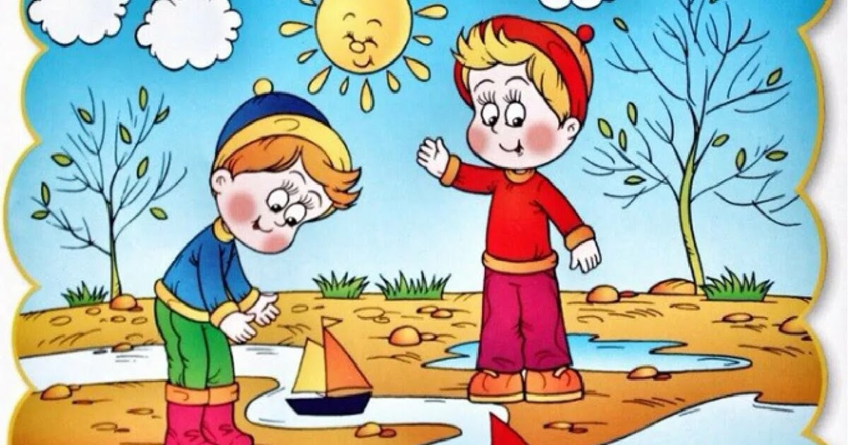        Вот и наступила долгожданная весна. Солнце с каждым днём греет все сильнее. Весна - это самое приятное и полезное время года для прогулок с детьми. Прогулки на свежем воздухе - это всегда полезное и интересное занятие. Прогулка - отличный способ провести время с ребенком.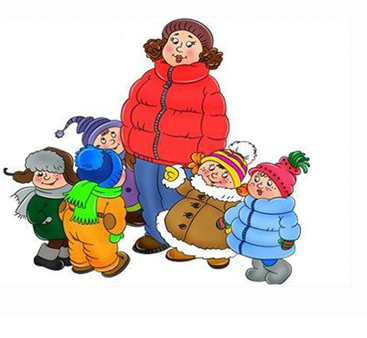 